«УТВЕРЖДАЮ»Президент Олимпийского совета Тверской области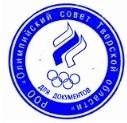  	Б.В. Пищальников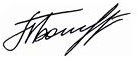 « 15 » августа 2021 г.ПОЛОЖЕНИЕо физкультурно-спортивном мероприятии«ЭСТАФЕТЫ».В рамках Всероссийского Дня Ходьбыг. Тверь 2021ОБЩИЕ ПОЛОЖЕНИЯФизкультурно-спортивное мероприятие «Эстафеты» в Тверской области (далее – мероприятие) проводятся на основании положения Олимпийского комитета России (далее - ОКР) о проведении в Тверской области регионального этапа Всероссийского дня Ходьбы.Мероприятие проводится в рамках Дня ходьбы с целью:привлечения граждан г. Твери и Тверской области, в частности детей дошкольного возраста к регулярным занятиям физической культурой и спортом;продвижения и пропаганды олимпийского движения, фундаментальных принципов и ценностей олимпизма;пропаганды массового спорта и здорового образа жизни среди жителей Тверской области;День ходьбы является официальным физкультурным мероприятием на территории Российской федерации, проводится в соответствии с Единым календарным планом межрегиональных, всероссийских и международных физкультурных мероприятий и спортивных мероприятий на 2019 год и в рамках программы Олимпийского комитета России содействия развитию массового спорта на период 2019-2022 гг.«Олимпийская страна».МЕСТО И СРОКИ ПРОВЕДЕНИЯМероприятие проводится 1-12 октября 2021 года на территории муниципальных бюджетных дошкольных образовательных учреждений (МБДОУ) г. Твери, г. Ржева и Тверской области.ОРГАНИЗАТОРЫ МЕРОПРИЯТИЯОрганизаторами	мероприятия	в	рамках	Всероссийского	дня ходьбы являются:Олимпийский комитет России;Олимпийский совет Тверской области;Управление образования г. Твери, г.Ржева,Руководство МБДОУ и МДОУ.Общероссийский	союз	общественных	объединений«Олимпийский		комитет	России»	(далее-ОКР)	в	качестве организатора	Всероссийского дня ходьбы осуществляет общееруководство подготовкой и проведением мероприятий в рамках Всероссийского дня ходьбы.Организация и непосредственное проведение мероприятия на территории Тверской области возлагается на Олимпийский совет Тверской области и руководство МБДОУ и МДОУ.ТРЕБОВАНИЯ К УЧАСТНИКАМ МЕРОПРИЯТИЯК участию в эстафете допускаются воспитанники МБДОУ и МДОУ, не зависимо от возраста, физической и спортивной подготовки.Мероприятие проводится в виде эстафеты.ПРОГРАММА МЕРОПРИЯТИЯВ программу мероприятия входит эстафета в соответствии с методическими рекомендациями Олимпийского совета. ( Приложение 1)НАГРАЖДЕНИЕ И УСЛОВИЯ ПОДВЕДЕНИЯ ИТОГОВПодведение итогов эстафеты и конкурса рисунков осуществляется судейской коллегией сформированной из сотрудников МБДОУ и МДОУ. Команды, занявшие 1-3 места в эстафете, награждаются дипломами Олимпийского комитета России.Организаторам мероприятия необходимо:обеспечить анонсирование и освещение мероприятия в сети Интернет;представить в Олимпийский совет Тверской области по электронной почте информацию о проведённом мероприятии: фактическом количестве участников, информационный материал и фотографии мероприятия (olymptver@mail.ru)ПОРЯДОК ФИНАНСИРОВАНИЯ1. Олимпийский совет Тверской области обеспечивает наградную атрибутику в виде дипломов ОКР.ОБЕСПЕЧЕНИЕ	БЕЗОПАСНОСТИ	УЧАСТНИКОВ	И ЗРИТЕЛЕЙМеста проведения мероприятия определяются руководством МБДОУ МДОУ и должны отвечать требованиям соответствующих нормативных правовых актов, действующих на территории Российской Федерации, по обеспечению безопасности участников и зрителей.